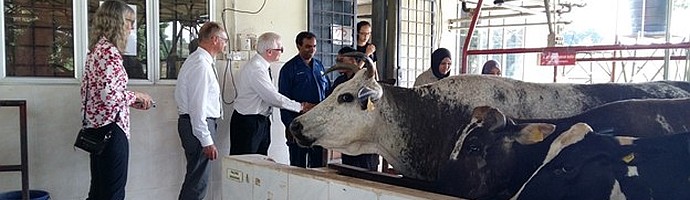 PIAGAM PELANGGAN  (SKOP SOKONGAN DAN OPERASI PERKHIDMATAN SOKONGAN) 2020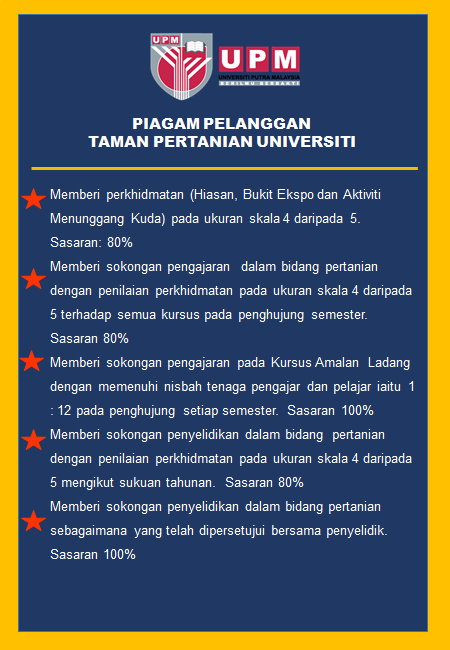 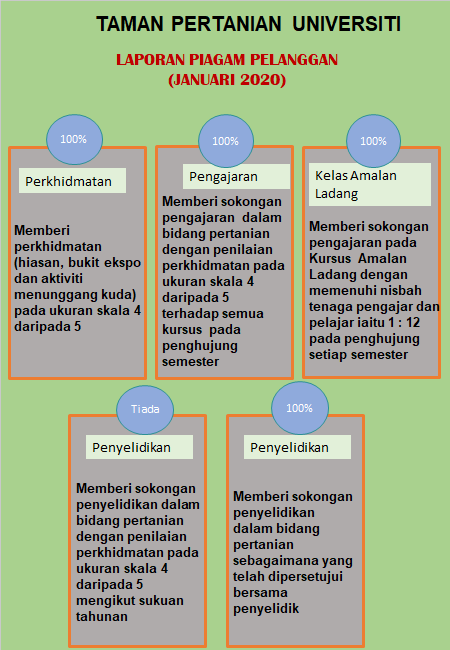 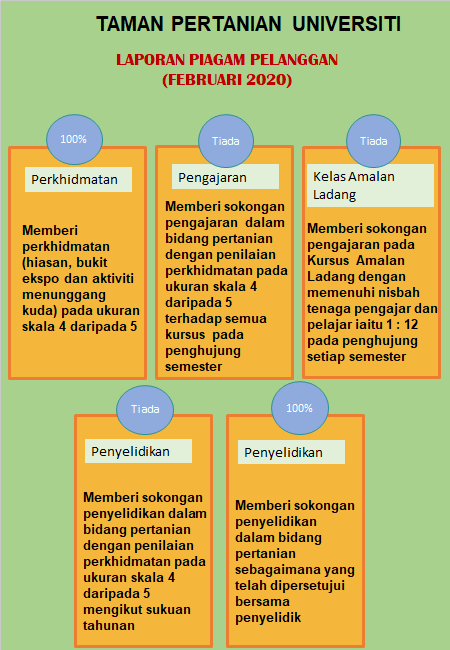 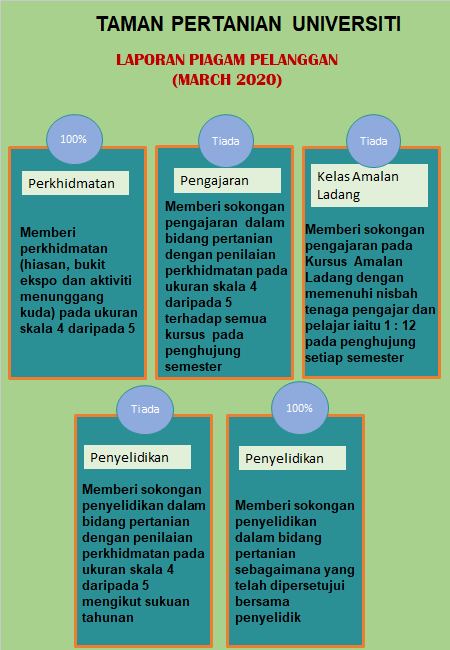 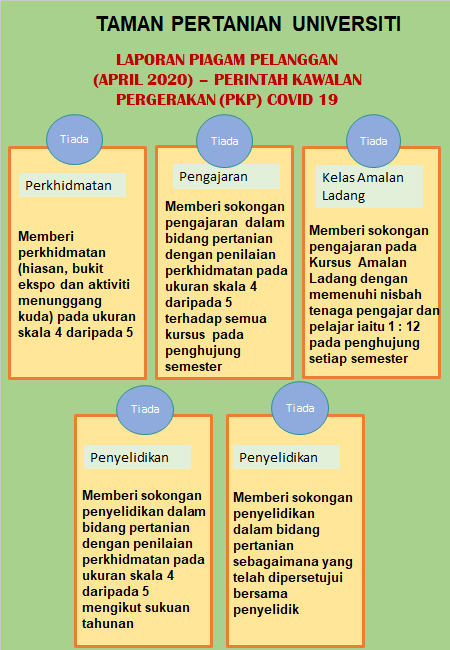 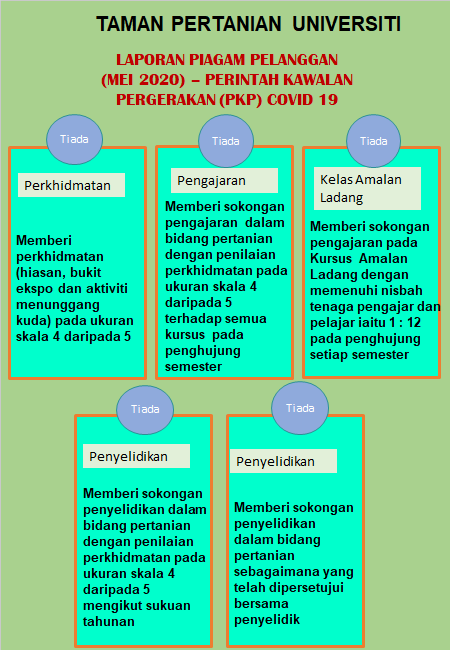 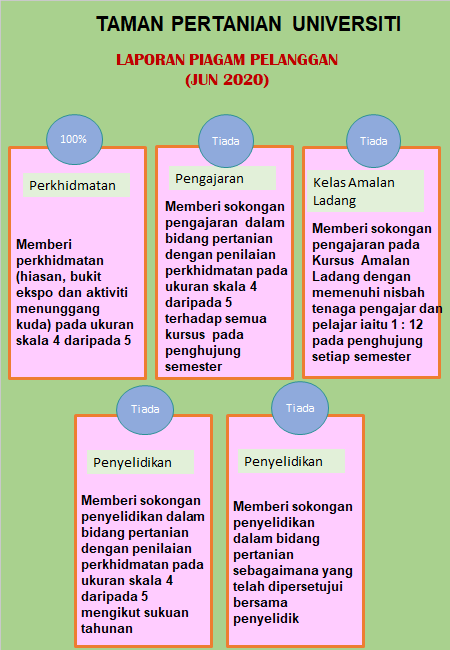 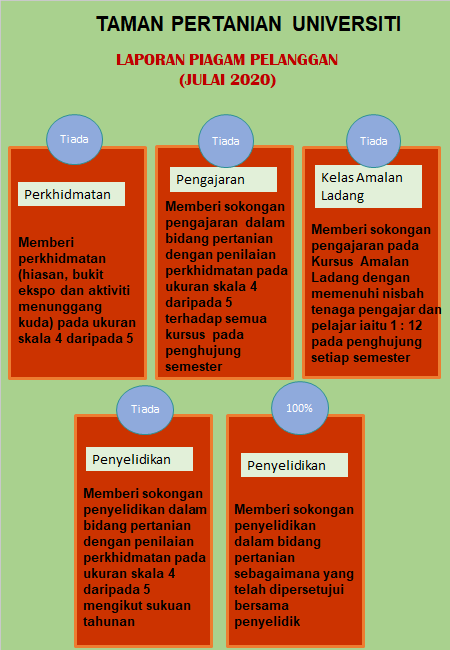 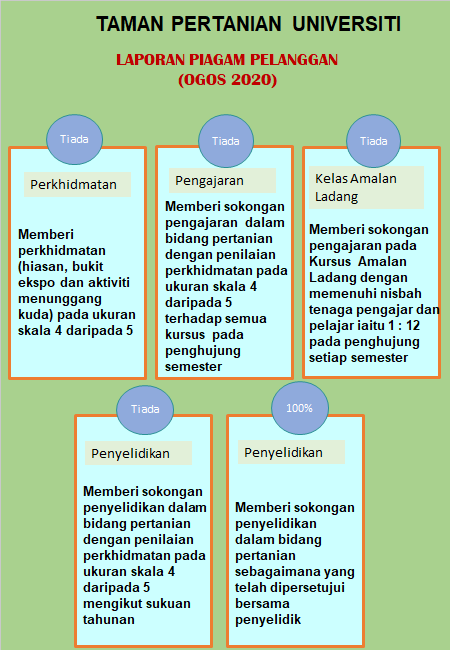 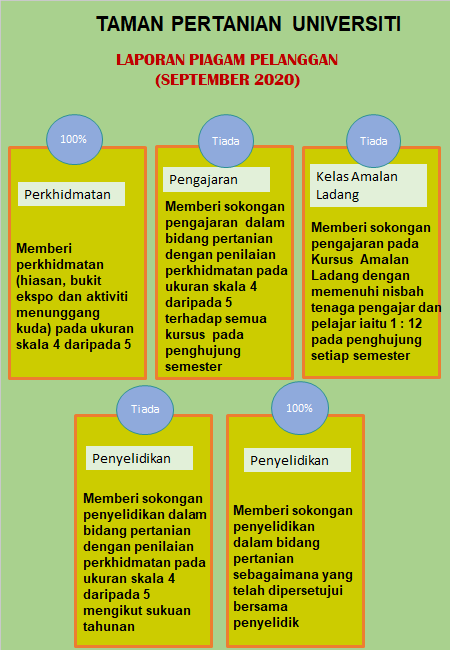 